Vážení rodiče, zákonní zástupci, vzhledem k tomu, že od 11. 5. se více než polovina žáků 9. tříd připravuje na přijímací řízení ve škole, omezili jsme domácí výuku pouze na stěžejní předměty – M, Čj, Aj. Od 18. 5. 2020 budeme dávat na webové stránky školy výuku pouze z těchto předmětů. Domácí výuka pro 9. ročníky bude ukončena 5. 6. 2020. Domácí výuka zveřejněna na škole v pyžamuI v následujícím týdnu na ty, kteří se nepřipravují na přijímací zkoušky ve škole, čeká PL s pravopisným cvičením /nezapomeňte na interpunkci!!!/, věta s otázkami k rozboru.Pracovní list opět najdete v pondělí na mailu a Messengeru, tam také do pátku 22.5. vkládejte vypracování. Před odesláním  fotky, PROSÍM, zkontrolujte čitelnost. Pokud nechodíte do školy a připravujete se na přijímací zkoušky doma, zkoušejte si přijímací testy, které jsou přístupné na internetu.Ať se vám daří!Chválím Patrika K. a Natálii H. za rychlé a pravidelné posílání úkolů! Online podporaPlatí to, co jste od nás dostali v minulých zadáních.Témata k procvičení - Učebnice, pracovní sešitCo už bylo zadáno:Algebra a aritmetika:  učebnice číslo 1 – Soustavy rovnic, str. 5 – 22, řešené příklady a příklady na procvičení, Počítáme s lomenými výrazy, str. 77-103, řešené příklady a příklady na procvičení, str. 103 úlohy na závěr.Geometrie:  učebnice číslo 2 – V a S jehlanu – str. 5 – 15, řešené příklady a příklady na procvičení, Kužel - S – str. 16 – 22, Kužel str. 23 a 24, S a V koule, str. 25 až 30Výuka ve škole – probíhá podle daných pravidel, žáci řeší úlohy společně s učitelem jako nácvik na PZ. Tito žáci nebudou dostávat jiné zadání.Ostatní žáci – vzdálená výuka. Žáci řeší úlohy z již zadaných témat, podle bodu 2. V případě potřeby se mohou poradit s učitelem prostřednictvím mailu.Opět budeme pokračovat v poslechu The Survivor. Tentokrát si poslechneme druhou polovinu třetí části.Poslechněte si POKRAČOVÁNÍ PŘÍBĚHU Dnes si poslechneme druhou část, začíná zhruba v 3:10. Nemocnici tentokrát navštíví policista z úřadu šerifa Officer Brian Garner a hovoří se zdravotní sestrou (nurse Bryson)Pokud potřebujete při poslechu přepis textu, najdete ho v záložce TRANSCRIPT ( na webové stránce pod poslechem)Poslech naleznete zde:https://learnenglishteens.britishcouncil.org/study-break/graded-listening/survivor-episode-3-coincidence-level-a2Vypracujte pracovní list a pošlete na e-mailovou adresu své vyučující do 22. 5. 2020Vypracujte pracovní list a pošlete na e-mailovou adresu své vyučující do 22. 5. 2020Pracovní list Anglický jazyk do 22. 5. 2020Jméno a příjmení:________________________, třída:____________________1) Přeložte do češtiny: (Můžete použít slovník)What can I do to help? _________________________________________________I can‘t remember.______________________________________________________The robbers were never caught___________________________________________What is the connection with Jane? _________________________________________A coincidence__________________________________________________________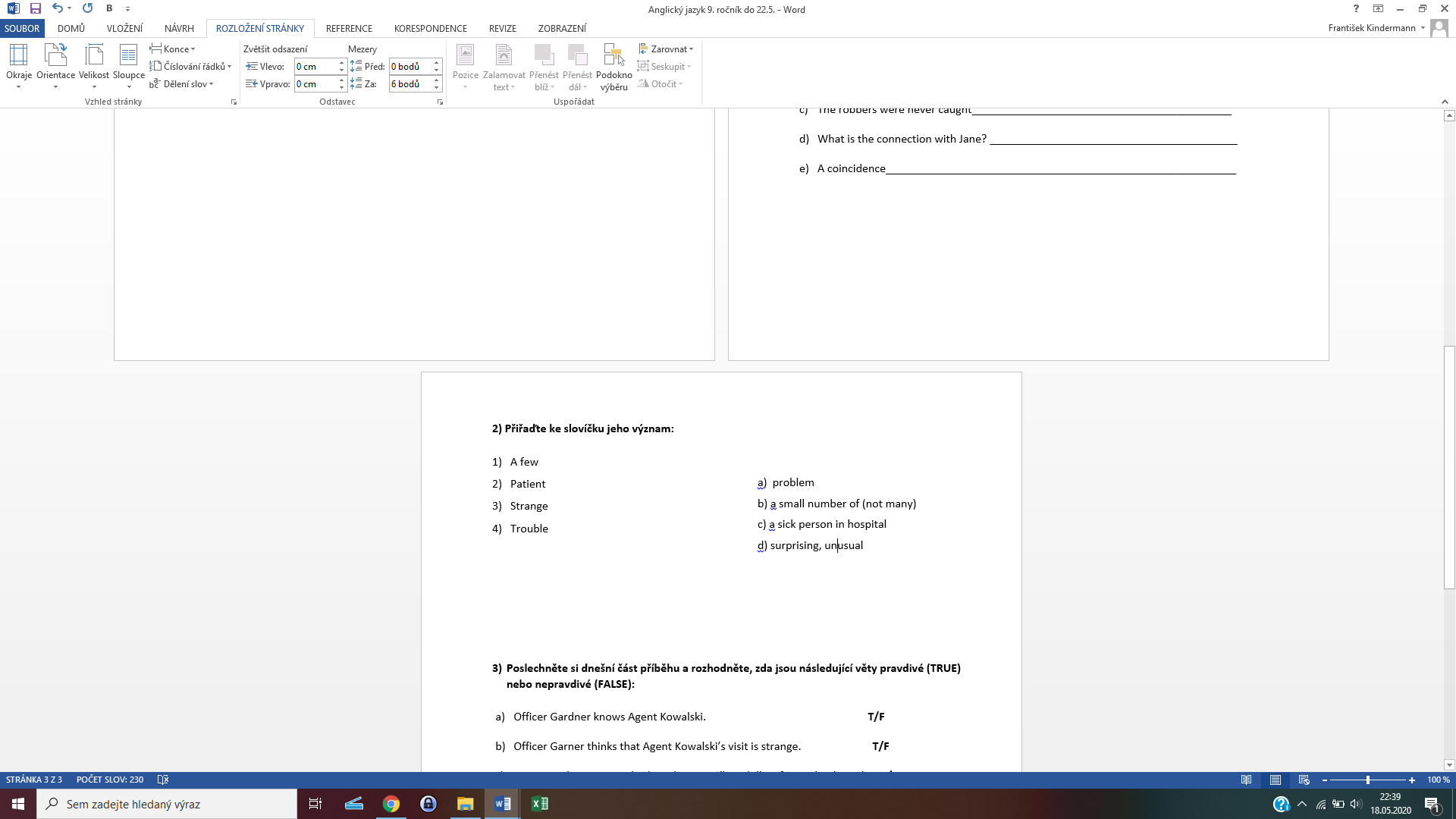 Poslechněte si dnešní část příběhu a rozhodněte, zda jsou následující věty pravdivé (TRUE) nebo nepravdivé (FALSE):Officer Gardner knows Agent Kowalski.                                                           T/FOfficer Garner thinks that Agent Kowalski’s visit is strange.                          T/F Two months ago, somebody stole two million dollars from a bank truck.    T/FPolice have found the money.                                                                                 T/FPolice found the bank truck near the airport where the accident was.           T/F       PředmětČeský jazykČeský jazykVyučující 9. AJitka Korábová koraji@centrum.czPředmětČeský jazykČeský jazykVyučující 9. BMarie Nováková mariestanikova@seznam.czPředmětMatematika Matematika Vyučující 9. APetr Krňák petr.krnak@seznam.cz, krnak@skolanavalech.czVyučující 9. BVladimír Vaněkvanek@skolanavalech.czPředmětAnglický jazyk  Anglický jazyk  Vyučující 9. ABŠárka Kánskákanska@skolanavalech.czVyučující 9. ABJana Muhlfeitová muhlfeitova@skolanavalech.cz